Happiness isHappiness is out in our fields playing with fluffy lambs .                        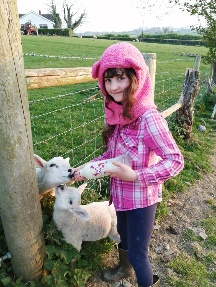 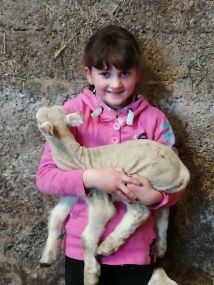 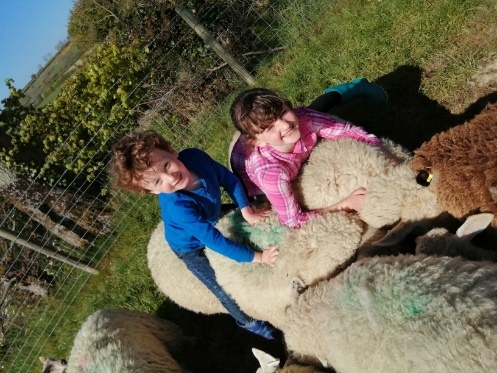 It is the best feeling ever. Happiness is swimming in the paddling pool  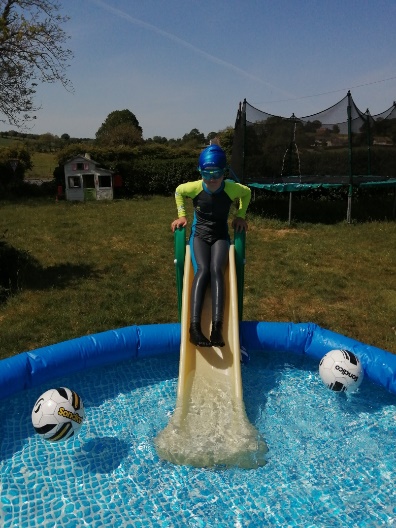 And singing in the sunshine.Happiness is walking  your dog .Feeling happy.Eating rocket lollies and chocolate puddings.Knowing that there are more in the freezer….Happiness is zooming down hills when you are cyclingAnd playing with friends.            By ELIANNA                          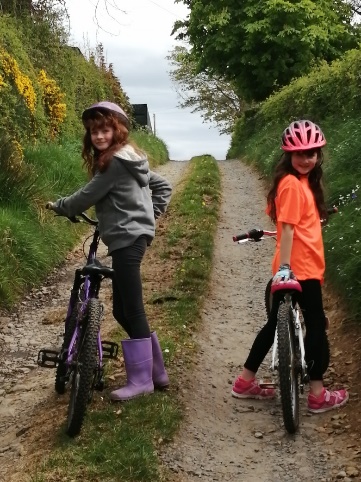 